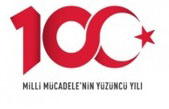 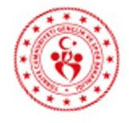 TÜRKİYE TURKCELL KÜÇÜK, YILDIZ,GENÇ VE AÇIK YAŞ UZUN KULVAR YÜZME ŞAMPİYONASI İL BARAJ GEÇME MÜSABAKASIMüsabaka Kuralları:Türkiye Yüzme Federasyonu Müsabaka Genel Talimatları geçerlidir.Liste bildirimlerinin 25 ŞUBAT 2021 Saat 17:00 ‘e kadar portal.tyf.gov.tr adresinden kulüp ve antrenörlere tanımlı kullanıcı adı ve şifre ile giriş yapılarak başvurular tamamlanacaktır. (**Mail yoluyla gönderilen başvurular kesinlikle dikkate alınmayacaktır.)Sporcular, müsabaka boyunca istedikleri kadar yarışa istirak edebilirler.Madalya veya ödül verilmeyecektir.Itiraz olması durumunda itirazlar yazılı olarak yapılacak olup 350TL itiraz bedeli ödenecektir.Seans başlangıcından 1 saat önce havuz ısınma için kullanıma açılacaktır. Seriler iyi dereceden kötü dereceye gore yaş grubu gözetmeksizin yapılacaktır.Seriler sırasında diskalifiye anonsu yapılmayacaktır, seri sonunda diskalifiye olan sporcular serileri ve kulvarlarna nedenleriyle birlikte anons edilecektir.COVID-19 tedbirleri kapsamında kurallara uyularak müsabakaların yapılması.Müsabakalar pandemi kuralları gereği seyircisiz olarak gerçekleştirilecektir.Yüzme Havuzu’nun müsabakalara hazırlanmasına, Emniyet, Sağlık, Ambulans ve Cankurtaran Tedbirlerinin Alınmasına oy Birliğiyle Karar verilmiştir.YARIŞMA PROGRAMI:Abdurrahman DAĞLARİl Tertip Kurulu BaşkanıİmzaMÜSABAKA TARİHİ:26-27-28 ŞUBAT 2021MÜSABAKA YERİ :Atıcılar Olimpik Kapalı Yüzme HavuzuMÜSABAKA KATILIM YAŞI :BAYAN:13+ (2008-) / ERKEK: 13+ (2008-)MÜSABAKA LİSTE SON BİLDİRİM TARİHİ:Liste bildirimlerinin 25 ŞUBAT 2021 Saat 17:00 ‘e kadarportal.tyf.gov.tr adresinden kulüp ve antrenörlere tanımlı kullanıcı adı ve şifre ile giriş yapılarak başvurular tamamlanacaktır.(**Mail yoluyla gönderilen başvurular kesinlikle dikkate alınmayacaktır.)26 ŞUBAT 2021 CUMA
1. GÜN AKŞAM SEANSI SAAT 14:0050 M SERBEST B/E200M SIRTÜSTÜ  B/E1500M SERBEST B/E27 ŞUBAT 2021 CUMARTESİ
2. GÜN SABAH SEANSI SAAT 10:0027 ŞUBAT 2021 CUMARTESİ
2. GÜN AKŞAM SEANSI SAAT 16:00400M KARIŞIK   B/E200M KARIŞIK   B/E100M SERBEST  B/E50M KELEBEK B/E200M KURBAĞALAMA   B/E800M SERBEST B/E28 ŞUBAT 2021 PAZAR
3. GÜN SABAH SEANSI SAAT 10:0028 ŞUBAT 2021 PAZAR
3. GÜN AKŞAM SEANSI SAAT 16:00400M SERBEST B/E100M KURBAĞALAMA   B/E50M KURBAĞALAMA  B/E200M SERBEST B/E100M  SIRTÜSTÜ B/E 50M SIRTÜSTÜ B/E200M KELEBEK B/E100M KELEBEK B/EFatih GÖTÜRENŞadi MERİÇDurak GÜLTAŞBerna DÜNDARYüzme İl TemsilcisiÜyeÜyeÜyeİmzaİmzaİmzaİmza